Week 2 – Topic – Year 1Project Dinosaur.This week you will be researching your favourite dinosaur and having a dinosaur presentations. Maybe you could make dinosaur cookies for everyone to enjoy on Friday too! 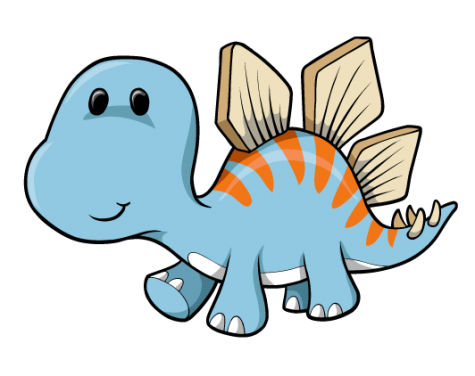 